Встреча со специалистами ГУФСИН РоссииОдним из направлений реализации профориентационного проекта «Маршрут успеха»  являются встречи с представителями различных профессий. К учащимся объединения «Начни своё дело» (25 чел.) 08.11.17 пришла в гости Сибирко Е.С. – начальник отдела кадров ФКУ ИК №12, которая обратила внимание ребят на  важность и значимость деятельности учреждений  ГУФСИН России и престижа данной профессиональной деятельности.            Учащимся представилась возможность узнать о преимуществах обучения в ВУЗах ФСИН России в сравнении с гражданскими ВУЗами.  Будущие выпускники получили информацию о том,  какие льготы есть у курсантов высших учебных заведений ФСИН, о порядке и условиях поступления в ведомственные ВУЗы. В завершении встречи ребятам  был продемонстрирован презентационный ролик о Кузбасском институте ФСИН России, рассказывающий об учебном процессе, бытовых условиях, культурной и спортивной жизни учебного заведения, перспективах трудоустройства. Молодым людям, желающие связать свою дальнейшую жизнь с уголовно-исполнительной системой, предложили воспользоваться целевыми направлениями для поступления в ведомственные ВУЗы.  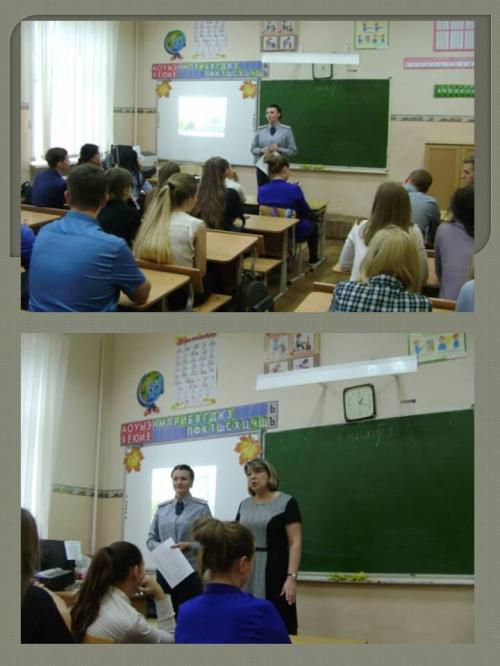 